BRANDON HIGH SCHOOL
GIRLS VARSITY TENNISBrandon High School Girls Varsity Tennis falls to Swartz Creek High School 6-2Thursday, April 19, 2018
4:00 PM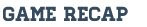 1S / Madison Pitcher(S) def. Rachel Foltz(B) 6-3, 6-4
2S / Jasmine Fittante(S) def. Taryn Vlad(B) 6-1, 6-2
3S / Katelynn Dubiel(B) def. Aliyah Mordica-Stanley(S) 6-1,, 4-6, 7-5
4S / Shannon Woods(S) def. Sarah Andrus(B) 7-6(3), 6-3

1/D Bella Lauinger/Katie Burgess(B) def. Samantha Zerka/Chassie Parker(S) 6-3, 6-2
2/D Sarah Hand/Kristina Zerka(S) def. Alex Novotny/Calli Teberian(B) 7-5, 6-3
3/D Emily Bobrowski/Camilla Rodda(S) def. Clemintine Gourley/Morgan Saunders(B)
6-7(10-8), 7-6(9-7), 7-5
4/D Sandra Krolweski/Kacie Breidenstein(S) def. Hikari Makino/Carol Tanaka(B) 6-2, 6-0